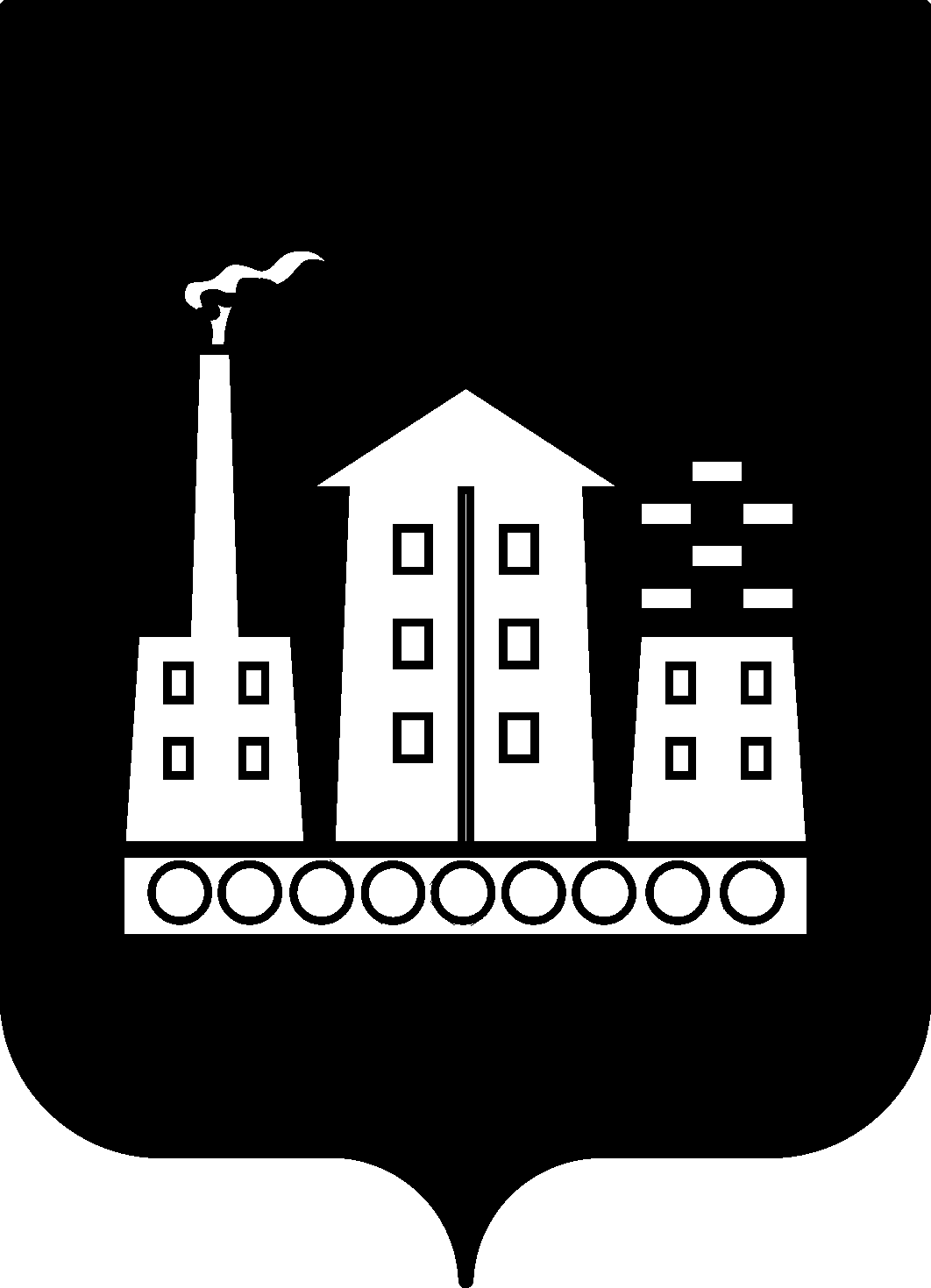 АДМИНИСТРАЦИЯГОРОДСКОГО ОКРУГА СПАССК-ДАЛЬНИЙПОСТАНОВЛЕНИЕ21 декабря 2020 г.            г. Спасск-Дальний, Приморского края                        № 625-паОб утверждении муниципальной программы«Укрепление общественного здоровья  на территории городского округа Спасск-Дальний» на 2021-2024 годы»На основании Федерального закона от 06 октября 2003 г. № 131-ФЗ «Об общих принципах организации местного самоуправления в Российской Федерации», в целях исполнения Федерального закона от 21 ноября 2011 г.  № 323-ФЗ «Об основах охраны здоровья граждан в Российской Федерации», Федерального закона Российской Федерации от 23 февраля 2013 г. № 15-ФЗ «Об охране здоровья граждан от воздействия окружающего табачного дыма и последствий потребления табака», Указа Президента Российской Федерации от 09 октября 2007 г. № 1351 «Об утверждении Концепции демографической политики Российской Федерации на период до 2025 года», постановления Правительства Российской Федерации от 26 декабря 2017 г. № 1640 «Об утверждении государственной программы Российской Федерации «Развитие здравоохранения», руководствуясь Уставом  городского округа Спасск-Дальний, Администрация городского округа Спасск-Дальний ПОСТАНОВЛЯЕТ:1. Утвердить муниципальную программу «Укрепление общественного здоровья  на территории городского округа Спасск-Дальний» на 2021-2024 годы» (прилагается).2. Административному управлению Администрации городского округа Спасск-Дальний (Моняк) опубликовать настоящее постановление в официальном печатном издании  и разместить на официальном сайте правовой информации городского округа Спасск-Дальний. 3. Контроль за исполнением настоящего постановления возложить на                 заместителя главы Администрации городского округа Спасск-Дальний                         Журавского П.О.Глава городского округа Спасск-Дальний			                А.К. БессоновУТВЕРЖДЕНА          постановлением  Администрации городского округа Спасск-Дальнийот    21.12.2020     № 625-паМуниципальная программа «Укрепление общественного здоровья на территории городского округа Спасск-Дальний» на 2021-2024 годы»Паспорт программы1. Географическая характеристика городского округа Спасск-ДальнийГородской округ Спасск-Дальний  географически расположен в центрально-западной части Приморского края, в месте слияния реки Спасовки и ее притока — Кулешовки, в 20 км от озера Ханка. Удаленность от краевого центра — ближайшего аэропорта — 215,6 км, от морского порта — 236,7 км. Площадь городского округа Спасск-Дальний составляет 43,49 км². Население городского округа Спасск-Дальний составляет 39765 чел. (на 01.01.2020г.).2. Мониторинг состояния здоровья населения городского округа за период  2017 г.  -  6 месяцев 2020 годаСовременную демографическую ситуацию в городском округе, можно охарактеризовать как неблагоприятную. Среди важнейших проблем демографического развития города следует выделить следующее: сохраняющуюся депопуляцию (превышение числа умерших над число родившихся) и старение населения (лиц в возрасте 65 лет и старше 16,5 %) при общем снижении численности детского населения на 3,02%. В 2019 году трудоспособное население сократилось на 6,5 % . Показатель рождаемости в  2019 году уменьшился на 8,5 % по сравнению с 2018 годом, ниже краевого показателя.(10,5).Естественный прирост населения остаётся отрицательным -8,3%.  Это связано с низким показателем рождаемости и высоким показателем смертности. В городе нет программы обеспечения жильем специалистов. Городской округ продолжает оставаться не привлекательным для молодых специалистов.Провокатором коронарной смерти часто является алкоголизм и бытовое пьянство.В структуре общей смертности на I месте: заболевания органов кровообращения, на II - новообразования, на III – старость. Показатель смертности в трудоспособном возрасте за 2019 год - 737,4 выше краевого (591,8), ниже показателя 2018 года (759,9). Причины смерти в трудоспособном возрасте распределились следующим образом: от заболеваний системы кровообращения 31,1%, травмы и отравления – 23,18%; новообразования – 17,2%.В 2019 году отмечается рост  первичной заболеваемости на 3,7% и рост показателя общей заболеваемости на 11,5% в сравнении с 2018 годом.Показатель заболеваемости населения туберкулезом в 2019 году составил 97,5 на 100 тыс. населения, выше показателя 2018г, ниже краевого показателя-111,3.В 2019 г. рост заболеваемости злокачественными новообразованиями (ЗНО), выявлено на 2 человека больше, чем в 2018 г.Заболеваемость ЗНО у женщин выше, чем у мужчин, эта тенденция сохраняется на протяжении 2019-2017гг., за счет ЗНО молочной железы, женских половых органов. У мужчин преобладает ЗНО предстательной железы, легких. В 2019 году выявлено 49 случаев новообразований кожи, больше среди женщин - 59%. В структуре ЗНО они составили 26,2%.В структуре заболеваемости по полу в  2019-2018гг. преобладают мужчины – 612,9 в 2019г., в 2018г. – 412,5.Причиной запущенности онкологических больных является несвоевременное обращение за медицинской помощью, недостаточная настороженность специалистов первичного звена. Проводятся регулярные врачебные и фельдшерские конференции по повышению знаний по выявлению предопухолевых заболеваний и начальных стадий ЗНО.Скрининговые обследования проводятся во время проведения профилактических осмотров, диспансеризации, обращении по поводу заболеваний.Предусмотрено материальное стимулирование врачей и среднего медицинского персонала первичного звена за активное выявления случаев злокачественного новообразования, на ранних стадиях заболеваний (I- II стадия).	За 2019 год отмечается рост инфекционными заболеваниями за счёт острых респираторных инфекций (рост в 1,9) сохраняется эпидблагополучие  по гриппу, в связи с высоким уровнем охвата профилактическими прививками.Рост заболеваемости ветряной оспой в 2,1 раза (7-2018 г.-15-2019 г.) – отсутствие плановой вакцинации.За 2019 год регистрации острых гепатитов не было. Зарегистрировано 65 пациентов с хроническими  вирусными гепатитами (6-гепатитов « В», 59-гепатит «С»),все взяты  на диспансерный учёт, внесены в краевой регистр пациентов с вирусными гепатитами ,40-направлены для лечения противовирусными препаратами  в краевой центр. Подтверждены группы инвалидности 3 человека, 2 человека умерло (цирроз печени-1), (гепатоцеллюлярная карцинома-1). 15 человек самостоятельно принимали  противовирусную терапию. Стационарное лечение получали 25 человек.Отмечается снижение заболеваемости гельминтозами в 3,8 раза.Природно-очаговых инфекций не зарегистрировано.3. Содержание проблемы и обоснование необходимости ее решения программными методами	Муниципальная программа «Укрепление общественного здоровья на территории городского округа Спасск-Дальний» на 2021-2024 годы» (далее – муниципальная программа) разработана согласно национальному проекту «Демография», в рамках реализации регионального проекта «Укрепление  общественного здоровья» «Формирование системы мотивации граждан к здоровому образу жизни, включая здоровое питание и отказ от вредных привычек», с целью достижения высокого уровня здоровья настоящих и будущих поколений  жителей  городского округа, в том числе формирования ответственного отношения населения к своему здоровью, создание условий для ведения здорового образа жизни, сохранения и развития человеческого потенциала. Актуальность этой муниципальной программы очевидна, потому что 60% всех влияний на здоровье человека, на продолжительность его жизни – это его образ жизни. Состояние здоровья - это важный показатель социального, экономического и экологического благополучия, показатель качества жизни населения.          Доминирующими факторами риска, влияющими на возникновение заболевания, являются: гиподинамия, нерациональное питание, психическое перенапряжение, стрессы, вредные привычки, избыточная масса тела. Повысить уровень здоровья живущего и будущих поколений населения возможно через формирование политики, ориентированной на укрепление здоровья населения и оздоровление окружающей среды, через формирование ответственного отношения людей к своему здоровью и здоровью окружающих. Всё это диктует необходимость комплексного подхода: объединения различных ведомств, организации всех форм собственности, гражданского общества, чья  деятельность оказывает влияние на качество жизни и здоровье; построения устойчивой системы целенаправленного и согласованного их взаимодействия в целях решения проблем здоровья населения. Так, ведение жителями здорового образа жизни повлияет на снижение смертности, в том числе среди трудоспособного населения, снижению заболеваемости среди взрослых и детей, снижению вероятности преждевременного выхода на пенсию по инвалидности, предупреждение болезней и выявлению болезней на ранних стадиях. Как следствием станет снижение расходов на амбулаторное содержание и лечение больных в больнице. Здоровый образ жизни населения, высокие показатели в области здравоохранения приведут к снижению выездной миграции и увеличению рождаемости, что положительно скажется на общей демографической обстановке.Финансово-экономическим результатом от реализации данной муниципальной программы станет снижения выплат по больничным листам, уменьшение времени нетрудоспособности, в том числе за больными детьми.          В основу успешной реализации муниципальной программы положены следующие принципы: - программные мероприятия должны быть доступны для всех жителей вне зависимости от социального статуса, уровня доходов и места жительства; - программные мероприятия должны охватывать все возрастные и социальные группы населения: детей, молодёжь, трудоспособное население, граждан пожилого возраста. 4. Основные цели и  задачи программы 	Целями муниципальной программы являются: 	- увеличение количества жителей городского округа, ведущих здоровый образ жизни;	- создание условий и возможностей для ведения здорового образа жизни; 	- формирование навыков ведения здорового образа жизни у населения городского округа Спасск-Дальний. 	Задачами муниципальной программы являются: 	- формирование у населения навыков здорового образа жизни; 	- формирование у населения мотивации к отказу от вредных привычек, в том числе: потребления алкоголя, табачной продукции; 	- санитарно-гигиеническое просвещение населения городского округа; 	-улучшение состояния здоровья населения  городского округа;	-повышение уровня информированности населения городского округа о ведении здорового образа жизни;	- внедрение корпоративных программ укрепления здоровья сотрудников на рабочем месте. 5.Сроки и этапы реализации  муниципальной программыМуниципальная программа реализуется в один этап в течение 2021 - 2024 годов с цикличной повторяемостью программных мероприятий. Сроки реализации и мероприятия могут конкретизироваться и уточняться с учетом принятых на муниципальном уровне нормативных правовых актов. 6. Система мероприятий муниципальной программыОсновные программные мероприятия указаны в приложении 1 к данной муниципальной программе. Система мероприятий муниципальной программы для организации и разработки комплекса мер по реализации здорового образа жизни, снижению потребления алкогольной и табачной продукции среди различных групп населения, направленных на формирование здорового образа жизни у жителей, включает в себя следующие направления: 7. Ресурсное обеспечение муниципальной программыФинансирование муниципальной программы осуществляется за счет средств бюджета городского округа. Общий объем на период реализации программы составляет 40,00 тыс. рублей, в том числе: 2021 год – 10,0 тыс. рублей; 2022 год – 10,0 тыс. рублей; 2023 год – 10,0 тыс. рублей; 2024 год – 10,0 тыс. рублей.Ежегодные объемы финансирования муниципальной программы определяются в установленном порядке при формировании бюджета на очередной финансовый год и плановый период. Ресурсное обеспечение муниципальной программы представлено в приложении 2 к  программе.8. Оценка эффективности реализации муниципальной программыДля оценки эффективности реализации муниципальной программы заданы целевые индикаторы и показатели эффективности, указанные в  приложении 1 к программе. 9. Организация управления муниципальной программой и контроль за ходом её реализацииИсполнителями муниципальной программы являются:управление образования Администрации  городского округа   Спасск - Дальний;отдел культуры Администрации городского округа Спасск - Дальний;отдел по физической культуре, спорту и молодёжной политике Администрации городского округа Спасск-Дальний;муниципальные учреждения городского округа Спасск-Дальний (образования, спорта, культуры);некоммерческие, общественные организации.	Общее руководство программой осуществляет организационный отдел административного управления Администрации городского округа Спасск - Дальний.  Исполнитель Программы, как получатель бюджетных средств - несёт ответственность за целевое использование денежных средств, предусмотренных данной муниципальной программой. Приложение 1к муниципальной программе  «Укрепление общественного здоровья на территории городского округа Спасск-Дальний» на 2021-2024 годы»ПЕРЕЧЕНЬ МЕРОПРИЯТИЙ по реализации муниципальной программы «Укрепление общественного здоровья на территории городского округа Спасск-Дальний» на 2021-2024 годы»Приложение 2к муниципальной программе  «Укрепление общественного здоровья на территории городского округа Спасск-Дальний» на 2021-2024 годы»СВЕДЕНИЯ об источниках финансирования  и мероприятиях программыНаименование программыМуниципальная программа  «Укрепление общественного здоровья на территории городского округа Спасск-Дальний» на 2021-2024 годыОснования для разработки программыФедеральный закон от 21.11.2011 № 323-ФЗ «Об основах охраны здоровья граждан в Российской Федерации»;2.Концепция демографической политики Российской Федерации на период до 2025 г. (Указ Президента РФ № 1351 от 09.10.2007);постановление Правительства РФ от 26.12.2017 № 1640 «Об утверждении государственной программы Российской Федерации «Развитие здравоохранения» (2018 - 2025 гг.);Федеральный закон Российской Федерации от 23.02.2013 г. № 15-ФЗ «Об охране здоровья граждан от воздействия окружающего табачного дыма и последствий потребления табака».Разработчик муниципальной программыОрганизационный отдел административного управления Администрации городского округа Спасск - Дальний Исполнители муниципальной программыУправление образования Администрации  городского округа   Спасск - ДальнийОтдел культуры Администрации городского округа Спасск - ДальнийОтдел по физической культуре, спорту и молодёжной политике Администрации городского округа Спасск-ДальнийМуниципальные учреждения городского округа Спасск-Дальний (образования, спорта, культуры)Некоммерческие, общественные организацииМероприятия программыСоздание рабочей группы по разработке комплекса мер по движению за здоровый образ жизни в городском округеПроведение конкурса среди организаций городского округа всех форм собственности на определение лучшей организации, которая внедрила корпоративную программу укрепления здоровья сотрудников на рабочем местеМониторинг физической активности гражданМониторинг и динамика показателей заболеваемости и смертности населения от основных ХНИЗ (новообразования, болезни системы кровообращения, дыхания, пищеварения)Изготовление и распространение наглядной агитации (листовок, буклетов, календарей) санитарно-просветительской направленности и здорового образа жизниОбеспечение в учреждениях размещения на информационных стендах наглядной агитации санитарно-просветительской направленности и здорового образа жизниСистематическое  освещение вопросов по пропаганде здорового образа жизни, преодолению вредных привычек, в том числе табакокурения, потребления алкогольной продукции и пива в средствах массовой информацииОрганизация выставок, видео-лекториевОрганизация велопробегов на территории городского округа Спасск-Дальний Благоустройство зелёных зон (парков, скверов, придомовых территорий) на территории городского округа Спасск-Дальний Проведение лекций, бесед, классных часов опросов (анкетирования) среди детей, подростков и их родителей о пагубном влиянии вредных привычек (табакокурения, потребление алкоголя, наркотиков, неправильное питание) с привлечением врачей педиатров, психиатров, наркологов, сотрудников полицииПроведение тематических конкурсов по пропаганде ЗОЖ среди детей, подростков и их родителейОрганизация ежегодных массовых  профилактических акций, направленных на формирование здорового образа жизниФормирование коллективов физкультурно-спортивной направленности по месту жительства граждандля занятий спортомЦели программы- увеличение количества жителей  городского округа, ведущих здоровый образ жизни;- создание условий и возможностей для ведения здорового образа жизни; - формирование навыков ведения здорового образа жизни у населения  муниципального района. Задачи программы- формирование у населения навыков здорового образа жизни; - формирование у населения мотивации к отказу от вредных привычек, в том числе: потребления алкоголя, табачной продукции; - санитарно-гигиеническое просвещение населения  городского округа; -улучшение состояния здоровья населения городского округа;-повышение уровня информированности населения городского округа о ведении здорового образа жизни;- внедрение корпоративных программ укрепления здоровья сотрудников на рабочем месте. Основные целевые индикаторы и показатели  эффективности реализации программыСоздание рабочей группа по разработке комплекса мер по движению за здоровый образ жизни в городском округе, ед. -1;Изготовление листовок, шт. – 400;Количество организаций, обеспечивших размещение на информационных стендах наглядной агитации санитарно-просветительской направленности и здорового образа жизни, ед. - 15;Количество публикаций в средствах массовой информации (ежегодно), шт. – 20;Количество проведенных выставок, лекториев (ежегодно), шт. – 1;Организация велопробегов в год, ед. – 2;Количество проведенных субботников  в городком округе с привлечением местных жителей, шт. – 2;Проведение лекций, бесед, классных часов опросов среди детей, подростков и их родителей о пагубном влиянии вредных привычек с привлечением врачей педиатров, психиатров, наркологов, сотрудников полиции, шт. – 4;Проведение конкурсов по пропаганде ЗОЖ среди детей, подростков и их родителей, шт. –4;Проведение оздоровительных кампаний, шт. – 1;Проведение ежегодного профилактического медицинского осмотра детей школьного возраста, чел – до 2 р. ежегодно;Проведение массовой профилактической акции, направленной на формирование здорового образа жизни – 2;Количество людей, прошедших диспансеризацию молодёжи и старшего поколения для выявления заболеваемости, чел. – согласно целевого показателя на год, утверждённого министерством здравоохранения ПК;Сформирование коллективов/ возрастных групп/ для занятий спортом, ед. – 2.Объемы бюджетных ассигнований программыБюджет  городского округа Спасск-Дальний:2021 – 10,0 тыс. рублей;2022 – 10,0 тыс. рублей;2023 – 10,0 тыс. рублей;2024 - 10,0 тыс. рублей.Ожидаемые конечные результаты выполнения программыРеализация программы в полном объеме будет способствовать улучшению здоровья, формированию навыков ведения здорового образа жизни у населения городского округа Спасск-Дальний за счет повышения уровня санитарно-гигиенического просвещения и повышения уровня информированности населения района по вопросам сохранения и укрепления здоровья.Организация контроля за выполнением программыОрганизационный отдел административного управления Администрации городского округа Спасск - Дальний 1)Мероприятия по формированию и функционированию общественного совета из числа жителей.2) Мероприятия по мотивированию граждан к ведению здорового образа жизни посредством проведения информационно-коммуникационной кампании.3) Мероприятия по созданию среды способствующей ведению гражданами здорового образа жизни.4) Мероприятия по формированию здорового образа жизни, снижению потребления алкогольной продукции, пива и табака среди детей и подростков.5) Мероприятия по профилактики потребления табачных изделий, алкогольной продукции и пива среди молодёжи.6) Мероприятия по организации физкультурно-спортивной работы  по месту жительства граждан.№ппНаименование мероприятийСрок реализацииИсполнители наименование целевого индикаторапоказатель эффективностипоказатель эффективностипоказатель эффективностипоказатель эффективности№ппНаименование мероприятийСрок реализацииИсполнители наименование целевого индикатора202120222023202411. Мероприятия по формированию и функционированию общественного совета из числа жителей1. Мероприятия по формированию и функционированию общественного совета из числа жителей1. Мероприятия по формированию и функционированию общественного совета из числа жителей1. Мероприятия по формированию и функционированию общественного совета из числа жителей1. Мероприятия по формированию и функционированию общественного совета из числа жителей1. Мероприятия по формированию и функционированию общественного совета из числа жителей1. Мероприятия по формированию и функционированию общественного совета из числа жителей1. Мероприятия по формированию и функционированию общественного совета из числа жителей1.1.Создание  рабочей группы  по разработке комплекса мер по движению за здоровый образ жизни в  городском округе2021 Организационный отдел административного управления Администрации городского округа Спасск - Дальнийсоздана рабочая группа  по разработке комплекса мер по движению за здоровый образ жизни в городском округе, ед.11.2.Проведение конкурса среди организаций городского округа всех форм собственности на определение лучшей организации, которая внедрила корпоративную программу укрепления здоровья сотрудников на рабочем месте2021Организационный отдел административного управления Администрации городского округа Спасск - Дальний;Управление образования Администрации городского округа Спасск - Дальний;Отдел культуры Администрации городского округа Спасск - Дальний;Отдел по физической культуре, спорту и молодёжной политике Администрации городского округа Спасск-Дальний;Муниципальные учреждения городского округа Спасск-Дальний (образования, спорта, культуры);Некоммерческие, общественные организации.Поощрение Благодарностью главы ГО и ценным подарком лучшей организации, которая внедрила корпоративную программу укрепления здоровья сотрудников на рабочем месте, шт.11112. Мероприятия по выявлению и коррекции факторов риска основных хронических неинфекционных заболеваний у населения  2. Мероприятия по выявлению и коррекции факторов риска основных хронических неинфекционных заболеваний у населения  2. Мероприятия по выявлению и коррекции факторов риска основных хронических неинфекционных заболеваний у населения  2. Мероприятия по выявлению и коррекции факторов риска основных хронических неинфекционных заболеваний у населения  2. Мероприятия по выявлению и коррекции факторов риска основных хронических неинфекционных заболеваний у населения  2. Мероприятия по выявлению и коррекции факторов риска основных хронических неинфекционных заболеваний у населения  2. Мероприятия по выявлению и коррекции факторов риска основных хронических неинфекционных заболеваний у населения  2. Мероприятия по выявлению и коррекции факторов риска основных хронических неинфекционных заболеваний у населения  2.1.Мониторинг физической активности граждан 2021 2024Отдел по физической культуре, спорту и молодёжной политике Администрации;Управление образования Администрации городского округа Спасск - Дальнийподготовлена информационная справка к заседанию рабочей группы  по разработке комплекса мер по движению за здоровый образ жизни в городского округа, 2 р. в год; шт.22223. Мероприятия по мотивированию граждан к ведению здорового образа жизни посредством проведения информационно-коммуникационной кампании3. Мероприятия по мотивированию граждан к ведению здорового образа жизни посредством проведения информационно-коммуникационной кампании3. Мероприятия по мотивированию граждан к ведению здорового образа жизни посредством проведения информационно-коммуникационной кампании3. Мероприятия по мотивированию граждан к ведению здорового образа жизни посредством проведения информационно-коммуникационной кампании3. Мероприятия по мотивированию граждан к ведению здорового образа жизни посредством проведения информационно-коммуникационной кампании3. Мероприятия по мотивированию граждан к ведению здорового образа жизни посредством проведения информационно-коммуникационной кампании3. Мероприятия по мотивированию граждан к ведению здорового образа жизни посредством проведения информационно-коммуникационной кампании3. Мероприятия по мотивированию граждан к ведению здорового образа жизни посредством проведения информационно-коммуникационной кампании3.1.Изготовление и распространение наглядной агитации (листовок, буклетов, календарей) санитарно-просветительской направленности и здорового образа жизни2021 2024Организационный отдел административного управления Администрации городского округа Спасск - Дальнийизготовлены листовки, шт.1001002002003.2.Обеспечение в учреждениях размещения на информационных стендах наглядной агитации санитарно-просветительской направленности и здорового образа жизни20212024Управление образования Администрации городского округа Спасск - Дальний;Отдел культуры Администрации городского округа Спасск-Дальний;Отдел по физической культуре, спорту и молодёжной политике Администрации городского округа Спасск-Дальний;Муниципальные учреждения городского округа Спасск-Дальний (образования, спорта, культуры);Некоммерческие, общественные организации.количество организаций, обеспечивших размещение на информационных стендах наглядной агитации санитарно-просветительской направленности и здорового образа жизни, шт. (нарастающим итогом)151515153.3.Систематическое  освещение вопросов по пропаганде здорового образа жизни, преодолению вредных привычек, в том числе табакокурения, потребления алкогольной продукции и пива в средствах массовой информации2021 2024Организационный отдел административного управления Администрации городского округа Спасск - Дальний;количество публикаций в средствах массовой информации, шт.(нарастающим итогом)202020203.4.Организация выставок, видео-лекториев2021 2024Организационный отдел административного управления Администрации городского округа Спасск - Дальнийколичество проведенных выставок, лекториев, шт11114. Мероприятия по созданию среды способствующей ведению гражданами здорового образа жизни4. Мероприятия по созданию среды способствующей ведению гражданами здорового образа жизни4. Мероприятия по созданию среды способствующей ведению гражданами здорового образа жизни4. Мероприятия по созданию среды способствующей ведению гражданами здорового образа жизни4. Мероприятия по созданию среды способствующей ведению гражданами здорового образа жизни4. Мероприятия по созданию среды способствующей ведению гражданами здорового образа жизни4. Мероприятия по созданию среды способствующей ведению гражданами здорового образа жизни4. Мероприятия по созданию среды способствующей ведению гражданами здорового образа жизни4.1.Организация велопробега2021 2024Управление образования Администрации городского округа Спасск - Дальний;отдел культуры Администрации городского округа Спасск - Дальний;отдел по физической культуре, спорту и молодёжной политике Администрации городского округа Спасск-Дальний;организационный отдел административного управления Администрации городского округа Спасск-ДальнийПроведено велопробегов22224.2.Благоустройство зелёных зон (парков, скверов, придомовых территорий)2021 2024Администрация городского округа Спасск-Дальнийколичество проведенных субботников  в населенных пунктах с привлечением местных жителей, шт 21115. Мероприятия по формированию здорового образа жизни, снижению потребления алкогольной продукции, пива и табака среди детей и подростков5. Мероприятия по формированию здорового образа жизни, снижению потребления алкогольной продукции, пива и табака среди детей и подростков5. Мероприятия по формированию здорового образа жизни, снижению потребления алкогольной продукции, пива и табака среди детей и подростков5. Мероприятия по формированию здорового образа жизни, снижению потребления алкогольной продукции, пива и табака среди детей и подростков5. Мероприятия по формированию здорового образа жизни, снижению потребления алкогольной продукции, пива и табака среди детей и подростков5. Мероприятия по формированию здорового образа жизни, снижению потребления алкогольной продукции, пива и табака среди детей и подростков5. Мероприятия по формированию здорового образа жизни, снижению потребления алкогольной продукции, пива и табака среди детей и подростков5. Мероприятия по формированию здорового образа жизни, снижению потребления алкогольной продукции, пива и табака среди детей и подростков5.1.Проведение лекций, бесед, классных часов опросов (анкетирования) среди детей, подростков и их родителей о пагубном влиянии вредных привычек (табакокурения, потребление алкоголя, наркотиков, неправильное питание) с привлечением врачей педиатров, психиатров, наркологов, сотрудников полиции2021 2024Управление образования Администрации городского округа Спасск-Дальнийпроведено лекций, бесед, классных часов опросов среди детей, подростков и их родителей о пагубном влиянии вредных привычек с привлечением врачей педиатров, психиатров, наркологов, сотрудников полиции, шт. (из расчета на одно образовательное учреждение)22225.2.Проведение тематических конкурсов по пропаганде ЗОЖ среди детей, подростков и их родителей2021 2024Управление образования Администрации городского округа Спасск-Дальнийпроведено конкурсов по пропаганде ЗОЖ среди детей, подростков и их родителей, шт.11116. Мероприятия по профилактики потребления табачных изделий, алкогольной продукции и пива среди молодёжи6. Мероприятия по профилактики потребления табачных изделий, алкогольной продукции и пива среди молодёжи6. Мероприятия по профилактики потребления табачных изделий, алкогольной продукции и пива среди молодёжи6. Мероприятия по профилактики потребления табачных изделий, алкогольной продукции и пива среди молодёжи6. Мероприятия по профилактики потребления табачных изделий, алкогольной продукции и пива среди молодёжи6. Мероприятия по профилактики потребления табачных изделий, алкогольной продукции и пива среди молодёжи6. Мероприятия по профилактики потребления табачных изделий, алкогольной продукции и пива среди молодёжи6. Мероприятия по профилактики потребления табачных изделий, алкогольной продукции и пива среди молодёжи6.1.Организация ежегодных массовых  профилактических акций, направленных на формирование здорового образа жизни:- Сотвори себя сам;- Бежит вся Россия;- Обменяй сигарету на конфету;- Пора себя любить – бросай сейчас курить. - Всемирный день борьбы с гипертонией (17.05);- Всемирный день сердца (29.09);- Всемирный день трезвости (03.10);- Всемирный день борьбы с инсультом (29.10);- Всемирный день борьбы с сахарным диабетом (14.11).2021 2024Управление образования Администрации городского округа Спасск - Дальний;отдел культуры Администрации городского округа Спасск - Дальний;отдел по физической культуре, спорту и молодёжной политике Администрации городского округа Спасск-Дальний;проведены массовые профилактические акции, направленные на формирование здорового образа жизни22227. Мероприятия по организации физкультурно-спортивной работы  по месту жительства граждан7. Мероприятия по организации физкультурно-спортивной работы  по месту жительства граждан7. Мероприятия по организации физкультурно-спортивной работы  по месту жительства граждан7. Мероприятия по организации физкультурно-спортивной работы  по месту жительства граждан7. Мероприятия по организации физкультурно-спортивной работы  по месту жительства граждан7. Мероприятия по организации физкультурно-спортивной работы  по месту жительства граждан7. Мероприятия по организации физкультурно-спортивной работы  по месту жительства граждан7. Мероприятия по организации физкультурно-спортивной работы  по месту жительства граждан7.1.Формирование коллективов физкультурно-спортивной направленности по месту жительства граждандля занятий спортом2021 2024Отдел по физической культуре, спорту и молодёжной политике Администрации городского округа Спасск-Дальнийсформировано новых коллективов/ возрастных групп/, ед.2222№Источник Всего, тыс.руб.В том числе по годамВ том числе по годамВ том числе по годамВ том числе по годамВ том числе по годамИсточник Всего, тыс.руб.202120222023202420241. Создание  рабочей группы  по разработке комплекса мер по движению за здоровый образ жизни в   городском округе1. Создание  рабочей группы  по разработке комплекса мер по движению за здоровый образ жизни в   городском округе1. Создание  рабочей группы  по разработке комплекса мер по движению за здоровый образ жизни в   городском округе1. Создание  рабочей группы  по разработке комплекса мер по движению за здоровый образ жизни в   городском округе1. Создание  рабочей группы  по разработке комплекса мер по движению за здоровый образ жизни в   городском округе1. Создание  рабочей группы  по разработке комплекса мер по движению за здоровый образ жизни в   городском округе1. Создание  рабочей группы  по разработке комплекса мер по движению за здоровый образ жизни в   городском округе1. Создание  рабочей группы  по разработке комплекса мер по движению за здоровый образ жизни в   городском округе1.1.Всего по мероприятию 0,00,00,00,00,00,0Средства федерального бюджета 0,00,00,00,00,00,0Средства бюджета региона 0,00,00,00,00,00,0Средства муниципального бюджета0,00,00,00,00,00,02. Проведение конкурса среди организаций  городского округа всех форм собственности на определение лучшей организации, которая внедрила корпоративную программу укрепления здоровья сотрудников на рабочем месте2. Проведение конкурса среди организаций  городского округа всех форм собственности на определение лучшей организации, которая внедрила корпоративную программу укрепления здоровья сотрудников на рабочем месте2. Проведение конкурса среди организаций  городского округа всех форм собственности на определение лучшей организации, которая внедрила корпоративную программу укрепления здоровья сотрудников на рабочем месте2. Проведение конкурса среди организаций  городского округа всех форм собственности на определение лучшей организации, которая внедрила корпоративную программу укрепления здоровья сотрудников на рабочем месте2. Проведение конкурса среди организаций  городского округа всех форм собственности на определение лучшей организации, которая внедрила корпоративную программу укрепления здоровья сотрудников на рабочем месте2. Проведение конкурса среди организаций  городского округа всех форм собственности на определение лучшей организации, которая внедрила корпоративную программу укрепления здоровья сотрудников на рабочем месте2. Проведение конкурса среди организаций  городского округа всех форм собственности на определение лучшей организации, которая внедрила корпоративную программу укрепления здоровья сотрудников на рабочем месте2. Проведение конкурса среди организаций  городского округа всех форм собственности на определение лучшей организации, которая внедрила корпоративную программу укрепления здоровья сотрудников на рабочем месте2.1.Всего по мероприятию 5,05,00,00,00,00,0Средства федерального бюджета 0,00,00,00,00,00,0Средства бюджета региона 0,00,00,00,00,00,0Средства муниципального бюджета5,00,05,00,00,00,03. Выявление уровня потребления алкоголя населением, табакокурения табака и потребления иной никотинсодержащей продукции3. Выявление уровня потребления алкоголя населением, табакокурения табака и потребления иной никотинсодержащей продукции3. Выявление уровня потребления алкоголя населением, табакокурения табака и потребления иной никотинсодержащей продукции3. Выявление уровня потребления алкоголя населением, табакокурения табака и потребления иной никотинсодержащей продукции3. Выявление уровня потребления алкоголя населением, табакокурения табака и потребления иной никотинсодержащей продукции3. Выявление уровня потребления алкоголя населением, табакокурения табака и потребления иной никотинсодержащей продукции3. Выявление уровня потребления алкоголя населением, табакокурения табака и потребления иной никотинсодержащей продукции3. Выявление уровня потребления алкоголя населением, табакокурения табака и потребления иной никотинсодержащей продукции3.1.Всего по мероприятию 0,00,00,00,00,00,0Средства федерального бюджета 0,00,00,00,00,00,0Средства бюджета региона 0,00,00,00,00,00,0Средства муниципального бюджета0,00,00,00,00,00,04. Изготовление и распространение наглядной агитации (листовок, буклетов, календарей) санитарно-просветительской направленности и здорового образа жизни4. Изготовление и распространение наглядной агитации (листовок, буклетов, календарей) санитарно-просветительской направленности и здорового образа жизни4. Изготовление и распространение наглядной агитации (листовок, буклетов, календарей) санитарно-просветительской направленности и здорового образа жизни4. Изготовление и распространение наглядной агитации (листовок, буклетов, календарей) санитарно-просветительской направленности и здорового образа жизни4. Изготовление и распространение наглядной агитации (листовок, буклетов, календарей) санитарно-просветительской направленности и здорового образа жизни4. Изготовление и распространение наглядной агитации (листовок, буклетов, календарей) санитарно-просветительской направленности и здорового образа жизни4. Изготовление и распространение наглядной агитации (листовок, буклетов, календарей) санитарно-просветительской направленности и здорового образа жизни4. Изготовление и распространение наглядной агитации (листовок, буклетов, календарей) санитарно-просветительской направленности и здорового образа жизни4.1.Всего по мероприятию30,05,05,010,010,010,0Средства федерального бюджета 0,00,00,00,00,00,0Средства бюджета региона 0,00,00,00,00,00,0Средства муниципального бюджета30,000,05,05,010,010,05. Обеспечение размещения в учреждениях на информационных стендах наглядной агитации санитарно-просветительской направленности и здорового образа жизни5. Обеспечение размещения в учреждениях на информационных стендах наглядной агитации санитарно-просветительской направленности и здорового образа жизни5. Обеспечение размещения в учреждениях на информационных стендах наглядной агитации санитарно-просветительской направленности и здорового образа жизни5. Обеспечение размещения в учреждениях на информационных стендах наглядной агитации санитарно-просветительской направленности и здорового образа жизни5. Обеспечение размещения в учреждениях на информационных стендах наглядной агитации санитарно-просветительской направленности и здорового образа жизни5. Обеспечение размещения в учреждениях на информационных стендах наглядной агитации санитарно-просветительской направленности и здорового образа жизни5. Обеспечение размещения в учреждениях на информационных стендах наглядной агитации санитарно-просветительской направленности и здорового образа жизни5. Обеспечение размещения в учреждениях на информационных стендах наглядной агитации санитарно-просветительской направленности и здорового образа жизниВсего по мероприятию5,00,00,05,00,00,0Средства федерального бюджета 0,00,00,00,00,00,0Средства бюджета региона 0,00,00,00,00,00,0Средства муниципального бюджета5,00,00,05,00,00,06. Систематическое  освещение вопросов по пропаганде здорового образа жизни, преодолению вредных привычек, в том числе табакокурения, потребления алкогольной продукции и пива в средствах массовой информации6. Систематическое  освещение вопросов по пропаганде здорового образа жизни, преодолению вредных привычек, в том числе табакокурения, потребления алкогольной продукции и пива в средствах массовой информации6. Систематическое  освещение вопросов по пропаганде здорового образа жизни, преодолению вредных привычек, в том числе табакокурения, потребления алкогольной продукции и пива в средствах массовой информации6. Систематическое  освещение вопросов по пропаганде здорового образа жизни, преодолению вредных привычек, в том числе табакокурения, потребления алкогольной продукции и пива в средствах массовой информации6. Систематическое  освещение вопросов по пропаганде здорового образа жизни, преодолению вредных привычек, в том числе табакокурения, потребления алкогольной продукции и пива в средствах массовой информации6. Систематическое  освещение вопросов по пропаганде здорового образа жизни, преодолению вредных привычек, в том числе табакокурения, потребления алкогольной продукции и пива в средствах массовой информации6. Систематическое  освещение вопросов по пропаганде здорового образа жизни, преодолению вредных привычек, в том числе табакокурения, потребления алкогольной продукции и пива в средствах массовой информации6. Систематическое  освещение вопросов по пропаганде здорового образа жизни, преодолению вредных привычек, в том числе табакокурения, потребления алкогольной продукции и пива в средствах массовой информацииВсего по мероприятию0,00,00,00,00,00,0Средства федерального бюджета 0,00,00,00,00,00,0Средства бюджета региона 0,00,00,00,00,00,0Средства муниципального бюджета0,00,00,00,00,00,07. Организация выставок, видео-лекториев7. Организация выставок, видео-лекториев7. Организация выставок, видео-лекториев7. Организация выставок, видео-лекториев7. Организация выставок, видео-лекториев7. Организация выставок, видео-лекториев7. Организация выставок, видео-лекториев7. Организация выставок, видео-лекториевВсего по мероприятию0,00,00,00,00,00,0Средства федерального бюджета 0,00,00,00,00,00,0Средства бюджета региона 0,00,00,00,00,00,0Средства муниципального бюджета0,00,00,00,00,00,08. Проведение лекций, бесед, классных часов опросов (анкетирования) среди детей, подростков и их родителей о пагубном влиянии вредных привычек (табакокурения, потребление алкоголя, наркотиков, неправильное питание) с привлечением врачей педиатров, психиатров, наркологов, сотрудников полиции8. Проведение лекций, бесед, классных часов опросов (анкетирования) среди детей, подростков и их родителей о пагубном влиянии вредных привычек (табакокурения, потребление алкоголя, наркотиков, неправильное питание) с привлечением врачей педиатров, психиатров, наркологов, сотрудников полиции8. Проведение лекций, бесед, классных часов опросов (анкетирования) среди детей, подростков и их родителей о пагубном влиянии вредных привычек (табакокурения, потребление алкоголя, наркотиков, неправильное питание) с привлечением врачей педиатров, психиатров, наркологов, сотрудников полиции8. Проведение лекций, бесед, классных часов опросов (анкетирования) среди детей, подростков и их родителей о пагубном влиянии вредных привычек (табакокурения, потребление алкоголя, наркотиков, неправильное питание) с привлечением врачей педиатров, психиатров, наркологов, сотрудников полиции8. Проведение лекций, бесед, классных часов опросов (анкетирования) среди детей, подростков и их родителей о пагубном влиянии вредных привычек (табакокурения, потребление алкоголя, наркотиков, неправильное питание) с привлечением врачей педиатров, психиатров, наркологов, сотрудников полиции8. Проведение лекций, бесед, классных часов опросов (анкетирования) среди детей, подростков и их родителей о пагубном влиянии вредных привычек (табакокурения, потребление алкоголя, наркотиков, неправильное питание) с привлечением врачей педиатров, психиатров, наркологов, сотрудников полиции8. Проведение лекций, бесед, классных часов опросов (анкетирования) среди детей, подростков и их родителей о пагубном влиянии вредных привычек (табакокурения, потребление алкоголя, наркотиков, неправильное питание) с привлечением врачей педиатров, психиатров, наркологов, сотрудников полиции8. Проведение лекций, бесед, классных часов опросов (анкетирования) среди детей, подростков и их родителей о пагубном влиянии вредных привычек (табакокурения, потребление алкоголя, наркотиков, неправильное питание) с привлечением врачей педиатров, психиатров, наркологов, сотрудников полицииВсего по мероприятию0,00,00,00,00,00,0Средства федерального бюджета 0,00,00,00,00,00,0Средства бюджета региона 0,00,00,00,00,00,0Средства муниципального бюджета0,00,00,00,00,00,09. Проведение тематических конкурсов по пропаганде ЗОЖ среди детей, подростков и их родителей9. Проведение тематических конкурсов по пропаганде ЗОЖ среди детей, подростков и их родителей9. Проведение тематических конкурсов по пропаганде ЗОЖ среди детей, подростков и их родителей9. Проведение тематических конкурсов по пропаганде ЗОЖ среди детей, подростков и их родителей9. Проведение тематических конкурсов по пропаганде ЗОЖ среди детей, подростков и их родителей9. Проведение тематических конкурсов по пропаганде ЗОЖ среди детей, подростков и их родителей9. Проведение тематических конкурсов по пропаганде ЗОЖ среди детей, подростков и их родителей9. Проведение тематических конкурсов по пропаганде ЗОЖ среди детей, подростков и их родителейВсего по мероприятию0,00,00,00,00,00,0Средства федерального бюджета 0,00,00,00,00,00,0Средства бюджета региона 0,00,00,00,00,00,0Средства муниципального бюджета0,00,00,00,00,00,010. Организация ежегодных массовых  профилактических акций, направленных на формирование здорового образа жизни.10. Организация ежегодных массовых  профилактических акций, направленных на формирование здорового образа жизни.10. Организация ежегодных массовых  профилактических акций, направленных на формирование здорового образа жизни.10. Организация ежегодных массовых  профилактических акций, направленных на формирование здорового образа жизни.10. Организация ежегодных массовых  профилактических акций, направленных на формирование здорового образа жизни.10. Организация ежегодных массовых  профилактических акций, направленных на формирование здорового образа жизни.10. Организация ежегодных массовых  профилактических акций, направленных на формирование здорового образа жизни.10. Организация ежегодных массовых  профилактических акций, направленных на формирование здорового образа жизни.Всего по мероприятию00,000,000,000,000,000,0Средства федерального бюджета 0,00,00,00,00,00,0Средства бюджета региона 0,00,00,00,00,00,0Средства муниципального бюджета00,000,000,000,000,000,011. Формирование коллективов физкультурно-спортивной направленности по месту жительства граждан:11. Формирование коллективов физкультурно-спортивной направленности по месту жительства граждан:11. Формирование коллективов физкультурно-спортивной направленности по месту жительства граждан:11. Формирование коллективов физкультурно-спортивной направленности по месту жительства граждан:11. Формирование коллективов физкультурно-спортивной направленности по месту жительства граждан:11. Формирование коллективов физкультурно-спортивной направленности по месту жительства граждан:11. Формирование коллективов физкультурно-спортивной направленности по месту жительства граждан:11. Формирование коллективов физкультурно-спортивной направленности по месту жительства граждан:Всего по мероприятию0,00,00,00,00,00,0Средства федерального бюджета 0,00,00,00,00,00,0Средства бюджета региона 0,00,00,00,00,00,0Средства муниципального бюджета0,00,00,00,00,00,0Всего средства местного бюджета40,0000,0010,0010,0010,0010,00Всего средства бюджета региона0,00,00,00,00,00,0Внебюджетные средства0,00,00,00,00,00,0Всего по программе40,0000,0010,0010,0010,0010,00